   PROT. N. 1836								               Del 07/02/2017AVVISO PUBBLICO PER AFFIDAMENTO DELLA GESTIONE DEL SERVIZIO DI RICOVERO E MANTENIMENTO DEI CANI VAGANTI E RANDAGI DEL COMUNE DI ITRI  - PERIODO 24+12 MESI				        IL RESPONSABILE DEL SETTOREPremesso che:Con determina n. 503 del 13/12/2016 è stata approvata l’indizione  alla procedura per l’ affidamento della gestione del servizio di ricovero e mantenimento dei cani vaganti e randagi del Comune di Itri.Con determina n. 18 del 31/01/2017  è stata approvata la proroga tecnica del  servizio per il mantenimento dei  cani vaganti e randagi nel Comune di Itri. Con determina dirigenziale  n. 25 del 31/01/2017 è stata approvata la Commissione di Gara relativa all’affidamento gestione servizio di ricovero e mantenimento dei cani vaganti e randagi del comune di Itri.  Ritenuto dover fissare il giorno e l’ora nel quale si procederà all’apertura della busta contenente l’offerta  inerente all’affido del servizio di cui trattasi;   					              COMUNICAChe la commissione di gara procederà all’apertura della busta contenente l’ offerta  relativa all’affido  della gestione del servizio di ricovero e mantenimento dei cani vaganti e randagi del comune di Itri  - periodo 24+12 mesi  il giorno 16/02/2017, alle ore 10,00 e seguenti, presso l’ufficio del Segretario Generale, Responsabile del Settore, sito al primo piano del Palazzo Comunale, P.zza  Umberto I° - Itri.    IL SEGRETARIO GENERALE									  RESPONSABILE DEL SETTORE						       		         (Dott.ssa Massimina De Filippis)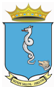 C O M U N E  D I  I T R IProvincia di Latina-----------Medaglia di Bronzo al Valor CivileTel. 0771.732112 - Fax. 0771.721108www.comune.itri.lt.it